Озвучивание презентацииОткрываем готовую презентацию. Настраиваем все переходы и анимационные эффекты.Переходи на вкладку Слайд-шоу и щелкаем Запись слайд-шоу.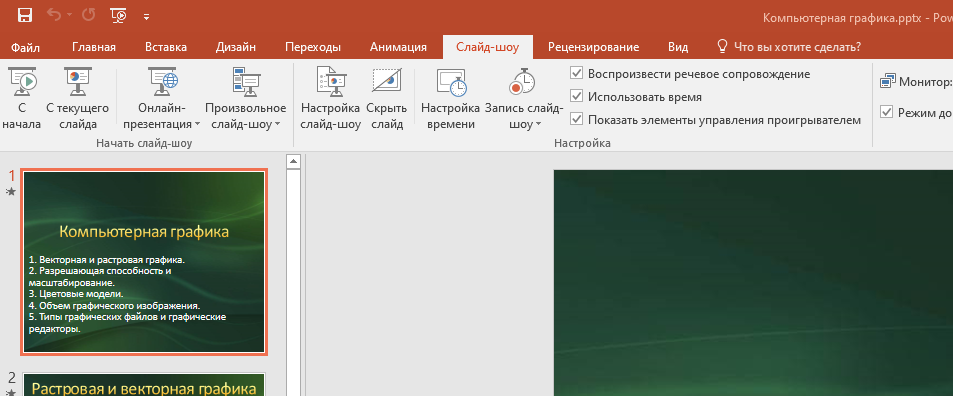 В появившемся окне щелкнуть Начать запись.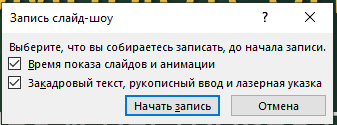 Начнется показ слайдов. Вы параллельно ее озвучиваете через микрофон. Представьте, что вы находитесь на лекции и рассказываете материал по этим слайдам. А последнем слайде запись сама остановится.Выполняем команду Файл-Сохранить как и в типе файла выбираем тип Видео MPEG (MP4)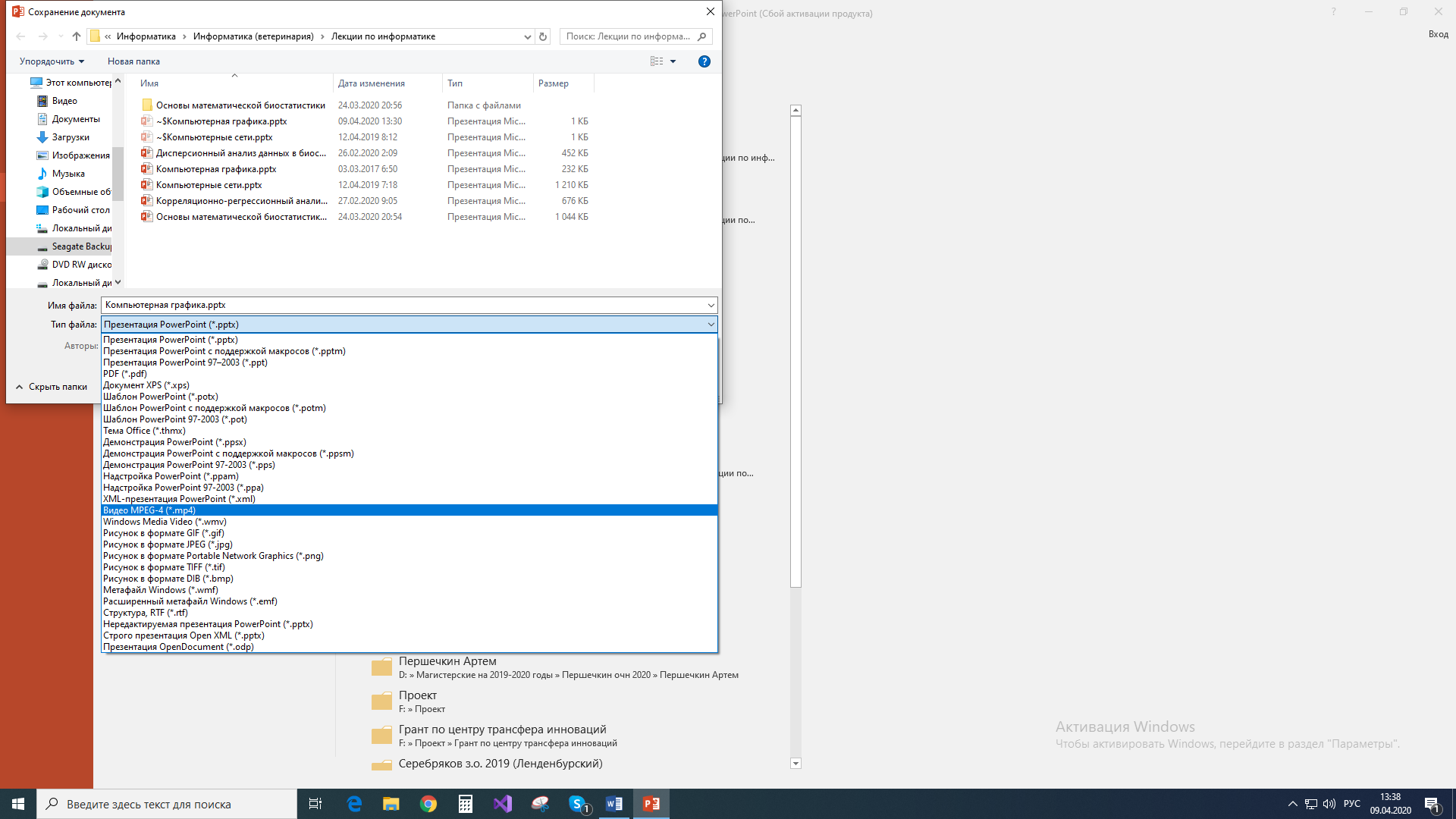 Теперь этот файл можно отправлять студентам.Если во время показа слайдов вам надо записывать указатель мыши, то тогда переключаете его в самом начале показа на электронную указку. Для этого надо удерживать клавишу CTRL.Для проведения контрольной работы через электронную почту: каждый студент пишет на вашу электронку вы отправляете ему задание с фиксацией времени выдачи и во сколько он должен прислать обратно файл. Если все адреса студентов одной группы в почте поместить в одну папку, то потом по дате обращений можно отчитаться, когда это занятие у вас проходило.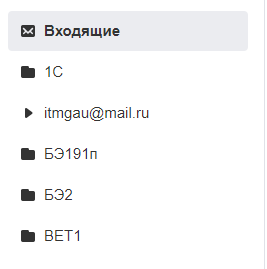 